Escalões de Competição: Aventura e Promoção.Escalão de AventuraNo escalão de Aventura o número de elementos é de 3, com dois em prova.Para o Campeonato Ibérico é obrigatório estarem sempre os três elementos em prova (mais um para a assistência)Para executar as atividades de cordas nas etapas as equipas apenas devem levar: Boudrier e capacete. O restante é fornecido pela organização.Escalão de PromoçãoA Organização garante transporte para as equipas de promoção desde mafra para Sintra e nas transições de etapa.A Organização fornece todo o material para a execução das actividades, excepto bicicleta e equipamento pessoal para corrida e ciclismoSecretariadoSexta-feira – MafraSábado - Sintrasolo duroEm Mafra, no polivalente da Escola das Armas Há local para lavagem de BicicletasHá Almoço Final durante a entrega de prémios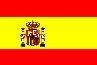 Clases: Aventura y Promoción.

Aventura 
Na clase de Aventura la equipo es de 3 elementos, con dos en prueba e se puede cambiar.
Para la Copa Ibérica son siempre los tres elementos in prueba (más uno para la assistencia)
Para ejecutar las actividades de cuerdas el equipo sólo debe tomar: Boudrier y casco. El resto es proporcionado por la organización.

Promoción 
La organización proporciona transporte para equipos de promoción de Mafra y Sintra a las transiciones de etapa.
La organización proporciona todo el material para la realización de las actividades, excepto bicicletas y equipo personal para correr y montar en bicicleta

Secretaría
Viernes - Mafra
Sábado - Sintra
Suelo duro
En Mafra, en lo Polideportivo de la Escuela de ArmasHay lugar para el lavado de bicicletas

Hay finales Almuerzo durante la entrega de premios